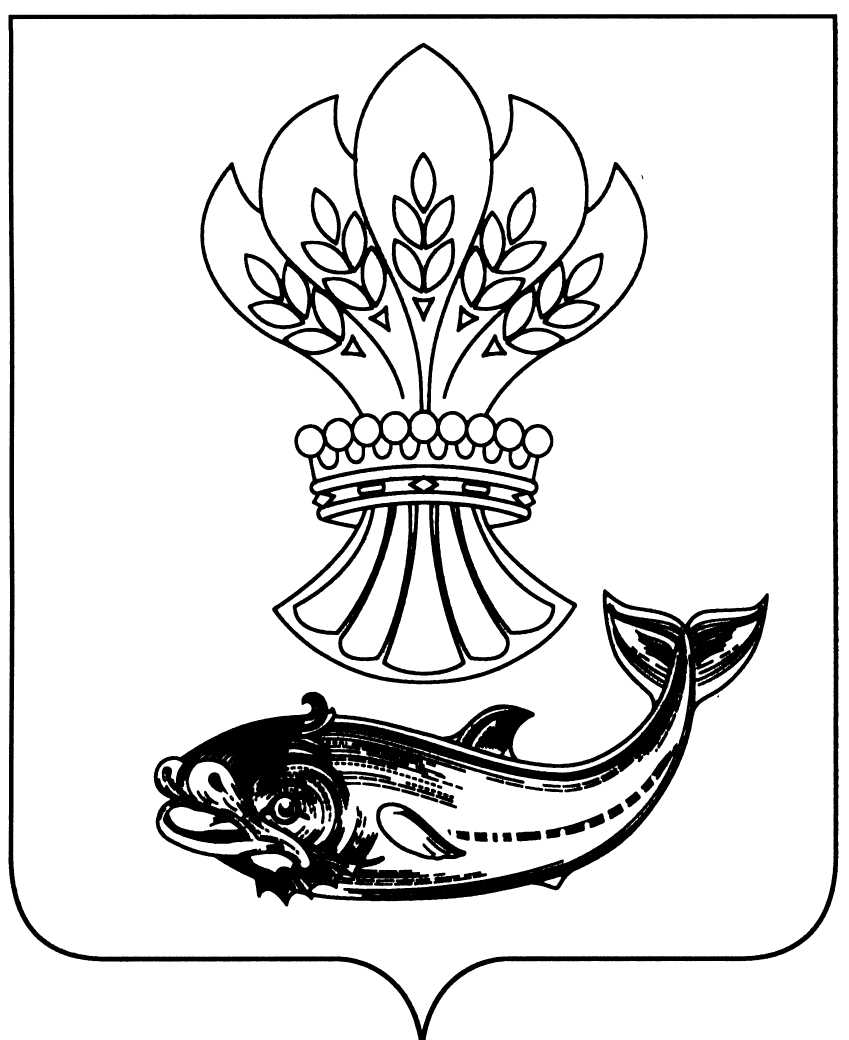 СОВЕТ НАРОДНЫХ ДЕПУТАТОВПАНИНСКОГО  МУНИЦИПАЛЬНОГО РАЙОНАВОРОНЕЖСКОЙ  ОБЛАСТИР Е Ш Е Н И Еот   27.11. 2017года  №104            р.п. Панино« О назначении публичных слушаний по проекту  муниципального правового акта    «О бюджете Панинскогомуниципального района на 2018 и на плановый период 2019 и 2020 годов »          В соответствии со ст. 28 Федерального закона  от 06.10.2003 года № 131-ФЗ « Об общих принципах организации местного самоуправления в Российской Федерации», Положением « О публичных слушаниях в Панинском муниципальном районе», утвержденным решением Совета народных депутатов Панинского муниципального района от 21.11.2005 г. № 4 Совет народных депутатов муниципального района РЕШИЛ:         1. Назначить и провести публичные слушания 19 декабря 2017 года в 10 часов в здании администрации Панинского муниципального района.          2. На публичные слушания вынести следующий вопрос :Проект решения Совета народных депутатов Панинского муниципального района Воронежской области « О бюджете Панинского муниципального района на 2018 год  и на плановый период 2019 и 2020 годов»            3. Утвердить оргкомитет по подготовке и проведению публичных слушаний в следующем составе:            Жукавин Виктор Дмитриевич- председатель Совета народных депутатов Панинского муниципального района;            Сафонова Ольга Вячеславна  –  исполняющий обязанности заместителя главы администрации Панинского муниципального района;            Чикунова Оксана Владимировна – руководитель отдела по финансам, бюджету и мобилизации доходов администрации Панинского муниципального района;             Матросова Екатерина  Юрьевна – житель р.п. Панино ( по согласованию).           4. Опубликовать настоящее Решение  в официальном печатном издании Панинского муниципального района « Панинский муниципальный вестник»            5. Настоящее Решение вступает в силу с момента опубликования.  Глава Панинского муниципального   района                                                                                                             В.Д. Жукавин